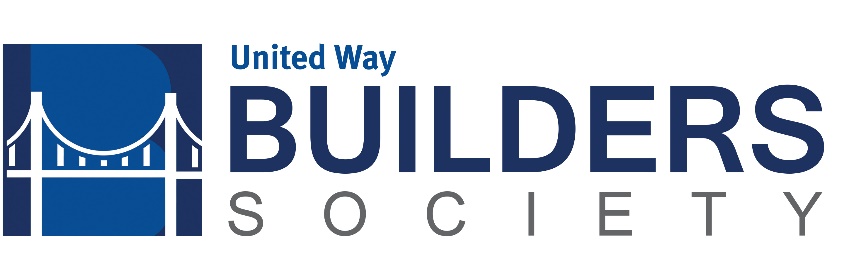 Name:		Date: The membership shall be in the name of: Email address: Amount: Payment:(check enclosed)     Account number Preferred month/date: _____________ I intend to request funds through  This is not a pledgeEmployer Name: Special Donor Notes Please contact Kate Roy at 205.458.2033 or kroy@uwca.org if you have any questions.  Return pledge card via email to Kate or via mail to United Way of Central Alabama Builders Society, P.O. Box 320189, Birmingham, AL 35232. 